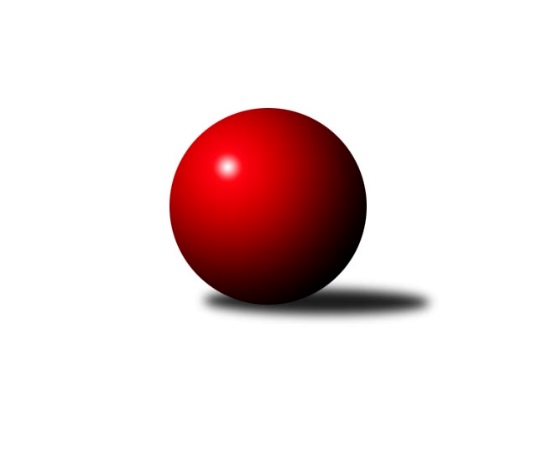 Č.10Ročník 2014/2015	22.11.2014Nejlepšího výkonu v tomto kole: 2593 dosáhlo družstvo: TJ Opava ˝C˝Krajský přebor MS 2014/2015Výsledky 10. kolaSouhrnný přehled výsledků:TJ VOKD Poruba ˝A˝	- TJ Sokol Sedlnice ˝B˝	8:0	2491:2332	10.5:1.5	22.11.TJ Spartak Bílovec ˝A˝	- TJ Frenštát p.R.˝A˝	6:2	2525:2463	7.0:5.0	22.11.TJ Sokol Dobroslavice ˝A˝	- TJ Unie Hlubina˝B˝	6:2	2374:2317	8.0:4.0	22.11.TJ Sokol Bohumín˝C˝	- TJ Nový Jičín ˝A˝	4:4	2491:2491	5.0:7.0	22.11.TJ VOKD Poruba ˝B˝	- TJ Sokol Bohumín ˝B˝	7:1	2484:2349	8.0:4.0	22.11.TJ Opava ˝C˝	- SKK Ostrava B	6:2	2593:2486	9.0:3.0	22.11.Tabulka družstev:	1.	SKK Ostrava B	10	7	0	3	50.0 : 30.0 	72.5 : 47.5 	 2462	14	2.	TJ VOKD Poruba ˝A˝	10	6	1	3	50.0 : 30.0 	71.5 : 48.5 	 2464	13	3.	TJ Sokol Dobroslavice ˝A˝	10	6	0	4	47.5 : 32.5 	70.0 : 50.0 	 2454	12	4.	TJ Frenštát p.R.˝A˝	10	6	0	4	47.0 : 33.0 	62.5 : 57.5 	 2449	12	5.	TJ Sokol Bohumín˝C˝	10	5	2	3	46.0 : 34.0 	60.5 : 59.5 	 2421	12	6.	TJ VOKD Poruba ˝B˝	10	5	0	5	40.0 : 40.0 	62.5 : 57.5 	 2432	10	7.	TJ Spartak Bílovec ˝A˝	10	5	0	5	38.5 : 41.5 	61.5 : 58.5 	 2495	10	8.	TJ Opava ˝C˝	10	5	0	5	38.0 : 42.0 	56.0 : 64.0 	 2391	10	9.	TJ Nový Jičín ˝A˝	10	4	1	5	36.0 : 44.0 	61.5 : 58.5 	 2426	9	10.	TJ Sokol Bohumín ˝B˝	10	4	0	6	37.0 : 43.0 	53.0 : 67.0 	 2413	8	11.	TJ Sokol Sedlnice ˝B˝	10	4	0	6	30.0 : 50.0 	47.5 : 72.5 	 2395	8	12.	TJ Unie Hlubina˝B˝	10	1	0	9	20.0 : 60.0 	41.0 : 79.0 	 2324	2Podrobné výsledky kola:	 TJ VOKD Poruba ˝A˝	2491	8:0	2332	TJ Sokol Sedlnice ˝B˝	Michal Bezruč	 	 210 	 205 		415 	 1:1 	 409 	 	200 	 209		Renáta Janyšková	Jan Míka	 	 217 	 198 		415 	 2:0 	 385 	 	195 	 190		Stanislav Brejcha	Petr Basta	 	 216 	 216 		432 	 2:0 	 387 	 	211 	 176		Michaela Tobolová	Jan Žídek	 	 206 	 209 		415 	 2:0 	 381 	 	181 	 200		Rostislav Kletenský	Petr Oravec	 	 223 	 205 		428 	 2:0 	 386 	 	195 	 191		Barbora Janyšková	Břetislav Mrkvica	 	 201 	 185 		386 	 1.5:0.5 	 384 	 	199 	 185		Adéla Sobotíkovározhodčí: Nejlepší výkon utkání: 432 - Petr Basta	 TJ Spartak Bílovec ˝A˝	2525	6:2	2463	TJ Frenštát p.R.˝A˝	Antonín Fabík	 	 212 	 195 		407 	 2:0 	 373 	 	197 	 176		Milan Kučera	Vladimír Štacha	 	 209 	 216 		425 	 1:1 	 416 	 	198 	 218		Petr Bábíček	Pavel Šmydke	 	 205 	 203 		408 	 0:2 	 430 	 	206 	 224		Jaroslav Petr	David Binar	 	 221 	 205 		426 	 2:0 	 395 	 	196 	 199		Jiří Petr	Tomáš Binar	 	 215 	 205 		420 	 1:1 	 402 	 	186 	 216		Zdeněk Bordovský	Milan Binar	 	 215 	 224 		439 	 1:1 	 447 	 	209 	 238		Ladislav Petrrozhodčí: Nejlepší výkon utkání: 447 - Ladislav Petr	 TJ Sokol Dobroslavice ˝A˝	2374	6:2	2317	TJ Unie Hlubina˝B˝	Karel Ridl	 	 189 	 206 		395 	 2:0 	 363 	 	173 	 190		Jan Petrovič	Lumír Kocián	 	 200 	 193 		393 	 0:2 	 431 	 	217 	 214		Pavel Krompolc	René Gazdík	 	 195 	 198 		393 	 2:0 	 368 	 	192 	 176		Petr Foniok	Petr Číž	 	 199 	 190 		389 	 1:1 	 392 	 	187 	 205		Josef Kyjovský	Karel Kuchař	 	 204 	 201 		405 	 2:0 	 376 	 	189 	 187		Roman Grüner	Ivo Kovářík	 	 190 	 209 		399 	 1:1 	 387 	 	197 	 190		Josef Hájekrozhodčí: Nejlepší výkon utkání: 431 - Pavel Krompolc	 TJ Sokol Bohumín˝C˝	2491	4:4	2491	TJ Nový Jičín ˝A˝	Lucie Bogdanowiczová	 	 221 	 205 		426 	 2:0 	 396 	 	198 	 198		Jiří Madecký	Jan Zaškolný	 	 213 	 205 		418 	 0:2 	 472 	 	253 	 219		Michal Pavič	Alfréd Hermann	 	 188 	 200 		388 	 0:2 	 398 	 	193 	 205		Libor Jurečka	Martina Honlová	 	 173 	 200 		373 	 0:2 	 430 	 	218 	 212		Radek Škarka	Lubomír Richter	 	 229 	 219 		448 	 2:0 	 361 	 	170 	 191		Ján Pelikán	Jozef Kuzma	 	 212 	 226 		438 	 1:1 	 434 	 	219 	 215		Jan Pospěchrozhodčí: Nejlepší výkon utkání: 472 - Michal Pavič	 TJ VOKD Poruba ˝B˝	2484	7:1	2349	TJ Sokol Bohumín ˝B˝	Vojtěch Turlej	 	 199 	 220 		419 	 2:0 	 372 	 	197 	 175		Jaroslav Klus	Libor Žíla	 	 209 	 195 		404 	 2:0 	 355 	 	178 	 177		Jan Stuš	Antonín Chalcář	 	 218 	 201 		419 	 1:1 	 393 	 	187 	 206		Libor Krajčí	Roman Klímek	 	 201 	 217 		418 	 2:0 	 388 	 	195 	 193		Jaromír Piska	Jaroslav Hrabuška	 	 207 	 208 		415 	 1:1 	 386 	 	177 	 209		Lada Péli	Richard Šimek	 	 211 	 198 		409 	 0:2 	 455 	 	221 	 234		Dalibor Hamrozyrozhodčí: Nejlepší výkon utkání: 455 - Dalibor Hamrozy	 TJ Opava ˝C˝	2593	6:2	2486	SKK Ostrava B	Mariusz Gierczak	 	 222 	 219 		441 	 1:1 	 421 	 	192 	 229		Jan Polášek	Rudolf Tvrdoň	 	 219 	 235 		454 	 2:0 	 427 	 	215 	 212		Tomáš Polášek	Jana Tvrdoňová	 	 179 	 203 		382 	 1:1 	 397 	 	195 	 202		Jan Pavlosek	Pavel Kovalčík	 	 213 	 223 		436 	 2:0 	 404 	 	202 	 202		Lenka Pouchlá	Dana Lamichová	 	 215 	 199 		414 	 1:1 	 417 	 	210 	 207		Miroslav Složil	Michal Blažek	 	 234 	 232 		466 	 2:0 	 420 	 	196 	 224		Daneš Šodekrozhodčí: Nejlepší výkon utkání: 466 - Michal BlažekPořadí jednotlivců:	jméno hráče	družstvo	celkem	plné	dorážka	chyby	poměr kuž.	Maximum	1.	Michal Pavič 	TJ Nový Jičín ˝A˝	443.04	287.0	156.0	2.3	6/6	(492)	2.	David Binar 	TJ Spartak Bílovec ˝A˝	433.81	293.7	140.1	5.6	4/4	(472)	3.	Vladimír Štacha 	TJ Spartak Bílovec ˝A˝	430.89	292.2	138.7	5.6	3/4	(449)	4.	Martin Skopal 	TJ VOKD Poruba ˝A˝	430.50	288.4	142.1	3.3	5/5	(470)	5.	Karel Šnajdárek 	TJ Spartak Bílovec ˝A˝	428.63	291.8	136.9	5.2	4/4	(470)	6.	Petr Bábíček 	TJ Frenštát p.R.˝A˝	427.67	290.4	137.3	4.5	6/6	(448)	7.	Radek Škarka 	TJ Nový Jičín ˝A˝	425.88	293.3	132.6	4.7	6/6	(455)	8.	Petr Číž 	TJ Sokol Dobroslavice ˝A˝	423.33	293.6	129.7	5.6	5/5	(464)	9.	Ladislav Petr 	TJ Frenštát p.R.˝A˝	420.58	285.6	135.0	4.8	6/6	(448)	10.	René Gazdík 	TJ Sokol Dobroslavice ˝A˝	419.50	289.2	130.3	5.9	5/5	(448)	11.	Lubomír Richter 	TJ Sokol Bohumín˝C˝	417.21	282.2	135.0	6.1	4/4	(451)	12.	Richard Šimek 	TJ VOKD Poruba ˝B˝	417.10	295.4	121.7	5.6	5/5	(440)	13.	Rostislav Kletenský 	TJ Sokol Sedlnice ˝B˝	416.92	285.7	131.3	3.8	6/6	(460)	14.	Jan Pospěch 	TJ Nový Jičín ˝A˝	416.90	283.7	133.2	3.9	5/6	(438)	15.	Filip Sýkora 	TJ Spartak Bílovec ˝A˝	416.88	278.9	138.0	6.8	4/4	(438)	16.	Libor Krajčí 	TJ Sokol Bohumín ˝B˝	416.50	292.2	124.3	7.3	6/7	(453)	17.	Lada Péli 	TJ Sokol Bohumín ˝B˝	416.29	293.5	122.8	5.7	7/7	(446)	18.	Pavel Kovalčík 	TJ Opava ˝C˝	416.20	289.1	127.2	5.8	4/5	(455)	19.	Rudolf Tvrdoň 	TJ Opava ˝C˝	414.40	282.7	131.7	5.5	5/5	(466)	20.	Libor Žíla 	TJ VOKD Poruba ˝B˝	414.40	287.8	126.6	7.3	5/5	(461)	21.	Karel Ridl 	TJ Sokol Dobroslavice ˝A˝	414.20	292.8	121.4	5.6	5/5	(438)	22.	Daneš Šodek 	SKK Ostrava B	413.92	283.8	130.2	4.7	6/7	(444)	23.	Tomáš Polášek 	SKK Ostrava B	413.50	285.2	128.3	6.0	6/7	(429)	24.	Petr Basta 	TJ VOKD Poruba ˝A˝	412.19	289.3	122.9	5.7	4/5	(432)	25.	Lenka Pouchlá 	SKK Ostrava B	411.88	276.8	135.0	3.5	6/7	(475)	26.	Jan Míka 	TJ VOKD Poruba ˝A˝	411.80	285.3	126.5	6.0	5/5	(431)	27.	Petr Oravec 	TJ VOKD Poruba ˝A˝	410.85	283.4	127.5	5.6	4/5	(428)	28.	Karel Kuchař 	TJ Sokol Dobroslavice ˝A˝	410.10	282.9	127.2	5.9	5/5	(458)	29.	Pavel Krompolc 	TJ Unie Hlubina˝B˝	409.43	292.0	117.4	7.8	7/7	(431)	30.	Jan Zaškolný 	TJ Sokol Bohumín˝C˝	409.32	288.2	121.1	5.6	4/4	(453)	31.	Pavel Šmydke 	TJ Spartak Bílovec ˝A˝	408.33	276.6	131.8	7.7	3/4	(434)	32.	Pavel Plaček 	TJ Sokol Bohumín˝C˝	408.33	282.4	125.9	8.9	3/4	(431)	33.	Milan Kučera 	TJ Frenštát p.R.˝A˝	407.44	280.4	127.1	6.0	6/6	(442)	34.	Jaroslav Hrabuška 	TJ VOKD Poruba ˝B˝	406.38	283.3	123.0	8.2	4/5	(429)	35.	Jaromír Piska 	TJ Sokol Bohumín ˝B˝	405.82	281.6	124.3	6.5	7/7	(454)	36.	Jan Pavlosek 	SKK Ostrava B	405.46	285.6	119.8	7.6	6/7	(421)	37.	Milan Binar 	TJ Spartak Bílovec ˝A˝	405.13	277.9	127.2	4.9	3/4	(447)	38.	Dana Lamichová 	TJ Opava ˝C˝	405.08	278.7	126.4	7.0	5/5	(450)	39.	Josef Kyjovský 	TJ Unie Hlubina˝B˝	404.50	282.9	121.6	8.5	6/7	(445)	40.	Roman Klímek 	TJ VOKD Poruba ˝B˝	404.38	286.1	118.3	7.4	4/5	(448)	41.	Jaroslav Petr 	TJ Frenštát p.R.˝A˝	403.71	278.5	125.2	7.2	6/6	(430)	42.	Barbora Janyšková 	TJ Sokol Sedlnice ˝B˝	402.67	285.1	117.6	6.4	6/6	(450)	43.	Zdeněk Bordovský 	TJ Frenštát p.R.˝A˝	402.42	280.5	121.9	7.2	6/6	(429)	44.	Stanislav Brejcha 	TJ Sokol Sedlnice ˝B˝	401.97	277.6	124.4	6.5	6/6	(436)	45.	Jozef Kuzma 	TJ Sokol Bohumín˝C˝	400.89	280.9	120.0	6.4	4/4	(442)	46.	Adéla Sobotíková 	TJ Sokol Sedlnice ˝B˝	400.58	279.6	121.0	8.7	4/6	(446)	47.	Jan Stuš 	TJ Sokol Bohumín ˝B˝	398.93	275.8	123.1	8.4	7/7	(440)	48.	Renáta Janyšková 	TJ Sokol Sedlnice ˝B˝	397.79	277.0	120.8	5.5	6/6	(424)	49.	Michal Bezruč 	TJ VOKD Poruba ˝A˝	396.75	273.1	123.7	6.9	4/5	(433)	50.	Josef Hájek 	TJ Unie Hlubina˝B˝	395.73	279.7	116.1	8.5	5/7	(426)	51.	Libor Veselý 	TJ Sokol Dobroslavice ˝A˝	394.67	278.4	116.3	8.6	5/5	(414)	52.	Martin Třečák 	TJ Sokol Dobroslavice ˝A˝	394.63	278.6	116.0	6.1	4/5	(416)	53.	Jana Tvrdoňová 	TJ Opava ˝C˝	394.48	279.4	115.1	8.2	5/5	(425)	54.	Alfréd Hermann 	TJ Sokol Bohumín˝C˝	393.25	273.0	120.3	8.3	4/4	(443)	55.	Martina Honlová 	TJ Sokol Bohumín˝C˝	393.18	274.5	118.7	6.5	4/4	(432)	56.	Libor Jurečka 	TJ Nový Jičín ˝A˝	392.19	276.3	115.9	8.8	4/6	(418)	57.	Jiří Madecký 	TJ Nový Jičín ˝A˝	391.57	276.2	115.3	8.3	6/6	(432)	58.	Michaela Tobolová 	TJ Sokol Sedlnice ˝B˝	391.13	274.7	116.4	7.6	5/6	(434)	59.	Roman Grüner 	TJ Unie Hlubina˝B˝	389.95	271.6	118.3	7.5	7/7	(427)	60.	Lukáš Trojek 	TJ VOKD Poruba ˝B˝	388.42	274.5	113.9	9.1	4/5	(408)	61.	Jiří Petr 	TJ Frenštát p.R.˝A˝	387.54	280.5	107.0	10.7	6/6	(432)	62.	Jaroslav Klus 	TJ Sokol Bohumín ˝B˝	385.61	271.5	114.1	8.3	7/7	(411)	63.	Ján Pelikán 	TJ Nový Jičín ˝A˝	384.25	268.8	115.5	8.8	4/6	(411)	64.	Antonín Fabík 	TJ Spartak Bílovec ˝A˝	383.30	281.3	102.1	10.4	4/4	(416)	65.	Kamila Vichrová 	TJ Sokol Bohumín ˝B˝	380.17	271.4	108.8	8.2	6/7	(412)	66.	Petr Schwalbe 	TJ Opava ˝C˝	375.08	267.0	108.1	9.2	5/5	(414)	67.	Jan Petrovič 	TJ Unie Hlubina˝B˝	364.43	269.1	95.3	12.6	7/7	(442)	68.	Petr Foniok 	TJ Unie Hlubina˝B˝	362.10	265.7	96.4	12.8	5/7	(406)		Zdeněk Kuna 	SKK Ostrava B	470.00	309.0	161.0	4.0	1/7	(470)		Rostislav Klazar 	TJ Spartak Bílovec ˝A˝	439.00	296.0	143.0	3.0	1/4	(439)		Josef Klapetek 	TJ Opava ˝C˝	432.00	284.0	148.0	9.0	1/5	(432)		Mariusz Gierczak 	TJ Opava ˝C˝	425.50	292.5	133.0	7.5	2/5	(441)		Dalibor Hamrozy 	TJ Sokol Bohumín ˝B˝	423.67	295.2	128.5	7.5	3/7	(455)		Miroslav Složil 	SKK Ostrava B	420.58	290.3	130.3	5.8	4/7	(437)		Tomáš Kubát 	SKK Ostrava B	420.50	287.5	133.0	8.5	2/7	(424)		Michal Blinka 	SKK Ostrava B	418.67	284.0	134.7	6.3	3/7	(437)		Michal Blažek 	TJ Opava ˝C˝	418.44	292.3	126.2	5.0	3/5	(466)		Rudolf Riezner 	TJ Unie Hlubina˝B˝	418.00	298.0	120.0	3.0	1/7	(418)		Karol Nitka 	TJ Sokol Bohumín ˝B˝	417.00	302.0	115.0	12.0	1/7	(417)		Jan Polášek 	SKK Ostrava B	414.88	283.5	131.4	5.1	4/7	(421)		Hana Vlčková 	TJ Unie Hlubina˝B˝	412.00	278.0	134.0	9.0	1/7	(412)		Jiří Břeska 	TJ Unie Hlubina˝B˝	412.00	281.0	131.0	5.0	1/7	(412)		Břetislav Mrkvica 	TJ VOKD Poruba ˝A˝	411.60	283.0	128.6	12.8	3/5	(432)		Miroslav Heczko 	SKK Ostrava B	409.00	294.0	115.0	9.0	1/7	(409)		Pavel Hrabec 	TJ VOKD Poruba ˝A˝	408.67	280.8	127.9	6.1	3/5	(431)		Milan Franer 	TJ Opava ˝C˝	408.00	303.0	105.0	10.0	1/5	(408)		Antonín Chalcář 	TJ VOKD Poruba ˝B˝	405.67	286.0	119.7	7.4	3/5	(435)		Jan Žídek 	TJ VOKD Poruba ˝A˝	403.22	276.0	127.2	6.9	3/5	(424)		Tomáš Binar 	TJ Spartak Bílovec ˝A˝	402.88	279.6	123.3	5.9	2/4	(420)		Lucie Bogdanowiczová 	TJ Sokol Bohumín˝C˝	401.42	282.7	118.8	7.6	2/4	(435)		Lubomír Jančar 	TJ Unie Hlubina˝B˝	400.00	286.8	113.3	9.3	2/7	(414)		Tomáš Binek 	TJ Frenštát p.R.˝A˝	399.00	287.0	112.0	13.0	1/6	(399)		Ivo Kovářík 	TJ Sokol Dobroslavice ˝A˝	398.30	278.2	120.1	5.5	2/5	(419)		Helena Martinčáková 	TJ VOKD Poruba ˝B˝	398.22	286.6	111.7	9.8	3/5	(425)		Václav Boháčík 	TJ VOKD Poruba ˝A˝	396.00	291.0	105.0	9.0	1/5	(396)		Vojtěch Turlej 	TJ VOKD Poruba ˝B˝	395.17	276.6	118.6	9.3	3/5	(435)		Jiří Koloděj 	SKK Ostrava B	395.00	259.0	136.0	5.0	1/7	(395)		Radek Chovanec 	TJ Nový Jičín ˝A˝	394.50	274.5	120.0	9.0	1/6	(419)		Lumír Kocián 	TJ Sokol Dobroslavice ˝A˝	393.00	274.0	119.0	7.0	1/5	(393)		Ivana Volná 	TJ Nový Jičín ˝A˝	393.00	281.8	111.2	10.0	3/6	(415)		Rostislav Bareš 	TJ VOKD Poruba ˝A˝	393.00	291.5	101.5	13.5	1/5	(395)		Zdeněk Hebda 	TJ VOKD Poruba ˝B˝	392.00	295.0	97.0	13.0	1/5	(392)		David Juřica 	TJ Sokol Sedlnice ˝B˝	390.17	274.5	115.7	8.2	3/6	(405)		Miroslav Koloděj 	SKK Ostrava B	384.00	263.0	121.0	11.0	1/7	(384)		Martin Ferenčík 	TJ Unie Hlubina˝B˝	379.33	272.1	107.2	11.8	3/7	(412)		Jaroslav Kecskés 	TJ Unie Hlubina˝B˝	379.00	272.0	107.0	11.5	2/7	(394)		Miroslav Futerko 	SKK Ostrava B	377.00	270.0	107.0	7.5	2/7	(379)		David Mrkvica 	TJ Sokol Sedlnice ˝B˝	373.00	263.0	110.0	10.0	2/6	(375)		Dominik Bracek 	TJ Opava ˝C˝	369.00	262.0	107.0	11.0	1/5	(369)		Josef Schwarz 	TJ Sokol Dobroslavice ˝A˝	363.67	263.0	100.7	8.7	1/5	(377)		Eva Telčerová 	TJ Nový Jičín ˝A˝	363.50	249.5	114.0	7.0	2/6	(366)		Lubomír Škrobánek 	TJ Opava ˝C˝	351.00	252.0	99.0	15.5	2/5	(394)		Rostislav Hrbáč 	SKK Ostrava B	342.00	247.0	95.0	12.0	1/7	(342)Sportovně technické informace:Starty náhradníků:registrační číslo	jméno a příjmení 	datum startu 	družstvo	číslo startu
Hráči dopsaní na soupisku:registrační číslo	jméno a příjmení 	datum startu 	družstvo	Program dalšího kola:11. kolo29.11.2014	so	9:00	TJ Nový Jičín ˝A˝ - TJ VOKD Poruba ˝B˝	29.11.2014	so	9:00	TJ Unie Hlubina˝B˝ - TJ Sokol Bohumín˝C˝	29.11.2014	so	9:00	SKK Ostrava B - TJ Spartak Bílovec ˝A˝	29.11.2014	so	9:00	TJ Sokol Sedlnice ˝B˝ - TJ Opava ˝C˝	29.11.2014	so	9:00	TJ Sokol Bohumín ˝B˝ - TJ VOKD Poruba ˝A˝	29.11.2014	so	10:00	TJ Frenštát p.R.˝A˝ - TJ Sokol Dobroslavice ˝A˝	Nejlepší šestka kola - absolutněNejlepší šestka kola - absolutněNejlepší šestka kola - absolutněNejlepší šestka kola - absolutněNejlepší šestka kola - dle průměru kuželenNejlepší šestka kola - dle průměru kuželenNejlepší šestka kola - dle průměru kuželenNejlepší šestka kola - dle průměru kuželenNejlepší šestka kola - dle průměru kuželenPočetJménoNázev týmuVýkonPočetJménoNázev týmuPrůměr (%)Výkon4xMichal PavičNový Jičín A4724xMichal PavičNový Jičín A114.834723xMichal BlažekOpava C4661xDalibor HamrozyBohumín B114.654551xDalibor HamrozyBohumín B4551xMichal BlažekOpava C112.594663xRudolf TvrdoňOpava C4543xRudolf TvrdoňOpava C109.694544xLubomír RichterBohumín C4484xLubomír RichterBohumín C108.994482xLadislav PetrFrenštát A4471xPavel KrompolcHlubina B108.87431